FORMULIRFAKULTAS TEKNIKUNIVERSITAS TIDAR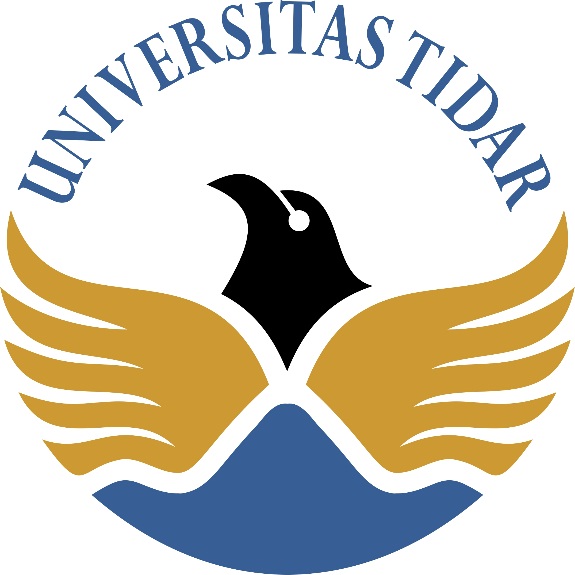 Laporan Perkuliahan Jarak Jauh (Daring)Nomor Dokumen	: 	FFT-2ANomor Revisi	: 	00Tanggal Berlaku	: 	……………………………Kode Distribusi	: 	…………………………..Status Dokumen     :            	Master                                                                          		Salinan Terkendali                                                                                              	Salinan Tidak TerkendaliLAPORAN KEGIATANPERKULIAHAN JARAK JAUH (DARING)Disusun Oleh:Nama DosenNIP/NIK.JURUSAN/PROGRAM STUDI ………………………FAKULTAS TEKNIKUNIVERSITAS TIDARTAHUN AKADEMIK 2019/2020FORMULIR LAPORAN PERKULIAHAN JARAK JAUH (DARING)Berikut adalah hasil rekapitulasi laporan perkuliahan jarak jauh (daring) yang telah dilaksanakan oleh (nama dosen pengampu mata kuliah). Sebagai bukti bahwa telah dilaksanakannya perkuliahan jarak jauh (daring), maka saya lampirkan beberapa file pendukung. File pendukung yang dimaksud adalah sebagai berikut:Mata Kuliah (nama mata kuliah)Lampiran bukti perkuliahan jarak jauh (daring) dari mata kuliah (nama mata kuliah) adalah sebagai berikut:Jurnal PerkuliahanJurnal perkuliahan dapat diunduh dari laman http://simokul.untidar.ac.id pada bagian rekap kuliah. File pdf yang telah diunduh, kemudian dimuat (merger) dengan file laporan ini sebagai bukti perkuliahan jarak jauh *)Modul ELITAModul ELITA yaitu berupa screenshoot modul perkuliahan yang terdapat pada tampilan ELITA. File tersebut kemudian dimuat pada laporan ini *)Perkuliahan AudiovisualPerkuliahan audiovisual dapat berupa screenshoot interaksi antara dosen dengan mahasiswa berupa pesan maupun video. Selain itu, bukti perkuliahan juga dapat berupa file dalam bentuk rekaman suara atau video proses interaksi atau materi yang diunggah di media daring dan dilampirkan secara terpisah *)Soal Ujian dan Review DaringFile soal ujian dan review daring terdiri dari soal ujian dan formulir evaluasi soal ujian (formulir kesesuaian soal ujian dengan RPS dan formulir telaah kualitas soal dari aspek materi) yang telah diisi *)Mata Kuliah (nama mata kuliah)Lampiran bukti perkuliahan jarak jauh (daring) dari mata kuliah (nama mata kuliah) adalah sebagai berikut:Jurnal PerkuliahanJurnal perkuliahan dapat diunduh dari laman http://simokul.untidar.ac.id pada bagian rekap kuliah. File pdf yang telah diunduh, kemudian dimuat (merger) dengan file laporan ini sebagai bukti perkuliahan jarak jauh *)Modul ELITAModul ELITA yaitu berupa screenshoot modul perkuliahan yang terdapat pada tampilan ELITA. File tersebut kemudian dimuat pada laporan ini *)Perkuliahan AudiovisualPerkuliahan audiovisual dapat berupa screenshoot interaksi antara dosen dengan mahasiswa berupa pesan maupun video. Selain itu, bukti perkuliahan juga dapat berupa file dalam bentuk rekaman suara atau video proses interaksi atau materi yang diunggah di media daring dan dilampirkan secara terpisah *)Soal Ujian dan Review DaringFile soal ujian dan review daring terdiri dari soal ujian dan formulir evaluasi soal ujian (formulir kesesuaian soal ujian dengan RPS dan formulir telaah kualitas soal dari aspek materi) yang telah diisi *)…dst.PENGESAHANPENGESAHANPENGESAHANDisiapkan Oleh:Diperiksa Oleh:Disahkan Oleh:Gugus Mutu Fakultas Wakil Dekan Bidang Akademik dan KemahasiswaanDekan Fakultas Teknik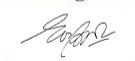 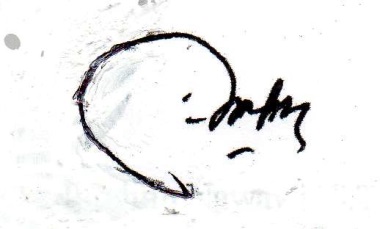 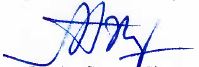 Evi Puspitasari, S.T., M.Sc. Ibrahim Nawawi, S.T., M.T.Dr. Ir. Sapto Nisworo, M.T.No.Nama Mata KuliahKode Mata KuliahBukti Perkuliahan Jarak Jauh (Daring)Bukti Perkuliahan Jarak Jauh (Daring)Bukti Perkuliahan Jarak Jauh (Daring)Bukti Perkuliahan Jarak Jauh (Daring)No.Nama Mata KuliahKode Mata KuliahJurnal Perkuliahan *)Modul ELITA *)Perkuliahan Audiovisual *)Soal Ujian dan Review Daring *)12...dstKeterangan :Keterangan :*)Isi dengan tanda (√) jika terdapat bukti perkuliahan yang sesuaiKeterangan :Keterangan :*)Hapus dan ganti dengan file bukti perkuliahan yang dimaksud pada keterangan